Page 1 of Page 2 of AH-LP-100.docx (rev. 02/2022)AH-LP-100.docx (rev. 02/2022)AH-LP-100.docx (rev. 02/2022)AH-LP-100.docx (rev. 02/2022)AH-LP-100.docx (rev. 02/2022)AH-LP-100.docx (rev. 02/2022)AH-LP-100.docx (rev. 02/2022)AH-LP-100.docx (rev. 02/2022)AH-LP-100.docx (rev. 02/2022)AH-LP-100.docx (rev. 02/2022)AH-LP-100.docx (rev. 02/2022)AH-LP-100.docx (rev. 02/2022)AH-LP-100.docx (rev. 02/2022)AH-LP-100.docx (rev. 02/2022)AH-LP-100.docx (rev. 02/2022)AH-LP-100.docx (rev. 02/2022)AH-LP-100.docx (rev. 02/2022)AH-LP-100.docx (rev. 02/2022)AH-LP-100.docx (rev. 02/2022)AH-LP-100.docx (rev. 02/2022)AH-LP-100.docx (rev. 02/2022)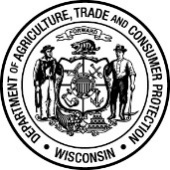 Wisconsin Department of Agriculture, Trade and Consumer ProtectionLivestock Premises Registration (c/o WLIC)4726 E Towne Blvd.  Suite 210Madison, WI  53704Fax: 608-848-4702Wisconsin Department of Agriculture, Trade and Consumer ProtectionLivestock Premises Registration (c/o WLIC)4726 E Towne Blvd.  Suite 210Madison, WI  53704Fax: 608-848-4702Wisconsin Department of Agriculture, Trade and Consumer ProtectionLivestock Premises Registration (c/o WLIC)4726 E Towne Blvd.  Suite 210Madison, WI  53704Fax: 608-848-4702Wisconsin Department of Agriculture, Trade and Consumer ProtectionLivestock Premises Registration (c/o WLIC)4726 E Towne Blvd.  Suite 210Madison, WI  53704Fax: 608-848-4702Wisconsin Department of Agriculture, Trade and Consumer ProtectionLivestock Premises Registration (c/o WLIC)4726 E Towne Blvd.  Suite 210Madison, WI  53704Fax: 608-848-4702Wisconsin Department of Agriculture, Trade and Consumer ProtectionLivestock Premises Registration (c/o WLIC)4726 E Towne Blvd.  Suite 210Madison, WI  53704Fax: 608-848-4702Wisconsin Department of Agriculture, Trade and Consumer ProtectionLivestock Premises Registration (c/o WLIC)4726 E Towne Blvd.  Suite 210Madison, WI  53704Fax: 608-848-4702Wisconsin Department of Agriculture, Trade and Consumer ProtectionLivestock Premises Registration (c/o WLIC)4726 E Towne Blvd.  Suite 210Madison, WI  53704Fax: 608-848-4702Wisconsin Department of Agriculture, Trade and Consumer ProtectionLivestock Premises Registration (c/o WLIC)4726 E Towne Blvd.  Suite 210Madison, WI  53704Fax: 608-848-4702Wisconsin Department of Agriculture, Trade and Consumer ProtectionLivestock Premises Registration (c/o WLIC)4726 E Towne Blvd.  Suite 210Madison, WI  53704Fax: 608-848-4702Wisconsin Department of Agriculture, Trade and Consumer ProtectionLivestock Premises Registration (c/o WLIC)4726 E Towne Blvd.  Suite 210Madison, WI  53704Fax: 608-848-4702Wisconsin Department of Agriculture, Trade and Consumer ProtectionLivestock Premises Registration (c/o WLIC)4726 E Towne Blvd.  Suite 210Madison, WI  53704Fax: 608-848-4702Wisconsin Department of Agriculture, Trade and Consumer ProtectionLivestock Premises Registration (c/o WLIC)4726 E Towne Blvd.  Suite 210Madison, WI  53704Fax: 608-848-4702Wisconsin Department of Agriculture, Trade and Consumer ProtectionLivestock Premises Registration (c/o WLIC)4726 E Towne Blvd.  Suite 210Madison, WI  53704Fax: 608-848-4702Wisconsin Department of Agriculture, Trade and Consumer ProtectionLivestock Premises Registration (c/o WLIC)4726 E Towne Blvd.  Suite 210Madison, WI  53704Fax: 608-848-4702Wisconsin Department of Agriculture, Trade and Consumer ProtectionLivestock Premises Registration (c/o WLIC)4726 E Towne Blvd.  Suite 210Madison, WI  53704Fax: 608-848-4702Wisconsin Department of Agriculture, Trade and Consumer ProtectionLivestock Premises Registration (c/o WLIC)4726 E Towne Blvd.  Suite 210Madison, WI  53704Fax: 608-848-4702Wisconsin Department of Agriculture, Trade and Consumer ProtectionLivestock Premises Registration (c/o WLIC)4726 E Towne Blvd.  Suite 210Madison, WI  53704Fax: 608-848-4702Wisconsin Department of Agriculture, Trade and Consumer ProtectionLivestock Premises Registration (c/o WLIC)4726 E Towne Blvd.  Suite 210Madison, WI  53704Fax: 608-848-4702Livestock Premises Registration ApplicationLivestock Premises Registration ApplicationLivestock Premises Registration ApplicationLivestock Premises Registration ApplicationLivestock Premises Registration ApplicationLivestock Premises Registration ApplicationLivestock Premises Registration ApplicationLivestock Premises Registration ApplicationLivestock Premises Registration ApplicationLivestock Premises Registration ApplicationLivestock Premises Registration ApplicationLivestock Premises Registration ApplicationLivestock Premises Registration ApplicationLivestock Premises Registration ApplicationLivestock Premises Registration ApplicationLivestock Premises Registration ApplicationLivestock Premises Registration ApplicationLivestock Premises Registration ApplicationLivestock Premises Registration ApplicationLivestock Premises Registration ApplicationLivestock Premises Registration Application(S. 95.51, Wis. Stats. and ch. ATCP 17, Wis. Adm. Code)(S. 95.51, Wis. Stats. and ch. ATCP 17, Wis. Adm. Code)(S. 95.51, Wis. Stats. and ch. ATCP 17, Wis. Adm. Code)(S. 95.51, Wis. Stats. and ch. ATCP 17, Wis. Adm. Code)(S. 95.51, Wis. Stats. and ch. ATCP 17, Wis. Adm. Code)(S. 95.51, Wis. Stats. and ch. ATCP 17, Wis. Adm. Code)(S. 95.51, Wis. Stats. and ch. ATCP 17, Wis. Adm. Code)(S. 95.51, Wis. Stats. and ch. ATCP 17, Wis. Adm. Code)(S. 95.51, Wis. Stats. and ch. ATCP 17, Wis. Adm. Code)(S. 95.51, Wis. Stats. and ch. ATCP 17, Wis. Adm. Code)(S. 95.51, Wis. Stats. and ch. ATCP 17, Wis. Adm. Code)(S. 95.51, Wis. Stats. and ch. ATCP 17, Wis. Adm. Code)(S. 95.51, Wis. Stats. and ch. ATCP 17, Wis. Adm. Code)(S. 95.51, Wis. Stats. and ch. ATCP 17, Wis. Adm. Code)(S. 95.51, Wis. Stats. and ch. ATCP 17, Wis. Adm. Code)(S. 95.51, Wis. Stats. and ch. ATCP 17, Wis. Adm. Code)(S. 95.51, Wis. Stats. and ch. ATCP 17, Wis. Adm. Code)(S. 95.51, Wis. Stats. and ch. ATCP 17, Wis. Adm. Code)(S. 95.51, Wis. Stats. and ch. ATCP 17, Wis. Adm. Code)(S. 95.51, Wis. Stats. and ch. ATCP 17, Wis. Adm. Code)(S. 95.51, Wis. Stats. and ch. ATCP 17, Wis. Adm. Code)Please return completed form to the address listed above.Please return completed form to the address listed above.Please return completed form to the address listed above.Please return completed form to the address listed above.Please return completed form to the address listed above.Please return completed form to the address listed above.Please return completed form to the address listed above.Please return completed form to the address listed above.Please return completed form to the address listed above.Please return completed form to the address listed above.Please return completed form to the address listed above.Please return completed form to the address listed above.Please return completed form to the address listed above.Please return completed form to the address listed above.Please return completed form to the address listed above.Please return completed form to the address listed above.Please return completed form to the address listed above.Please return completed form to the address listed above.Please return completed form to the address listed above.Please return completed form to the address listed above.Please return completed form to the address listed above.Registrant and mailing information If registrant is a business, provide the legal name of that business.Registrant and mailing information If registrant is a business, provide the legal name of that business.Registrant and mailing information If registrant is a business, provide the legal name of that business.Registrant and mailing information If registrant is a business, provide the legal name of that business.Registrant and mailing information If registrant is a business, provide the legal name of that business.Registrant and mailing information If registrant is a business, provide the legal name of that business.Registrant and mailing information If registrant is a business, provide the legal name of that business.Registrant and mailing information If registrant is a business, provide the legal name of that business.Registrant and mailing information If registrant is a business, provide the legal name of that business.Registrant and mailing information If registrant is a business, provide the legal name of that business.Registrant and mailing information If registrant is a business, provide the legal name of that business.Registrant and mailing information If registrant is a business, provide the legal name of that business.Registrant and mailing information If registrant is a business, provide the legal name of that business.Registrant and mailing information If registrant is a business, provide the legal name of that business.Registrant and mailing information If registrant is a business, provide the legal name of that business.Registrant and mailing information If registrant is a business, provide the legal name of that business.Registrant and mailing information If registrant is a business, provide the legal name of that business.Registrant and mailing information If registrant is a business, provide the legal name of that business.Registrant and mailing information If registrant is a business, provide the legal name of that business.Registrant and mailing information If registrant is a business, provide the legal name of that business.Registrant and mailing information If registrant is a business, provide the legal name of that business.NAME OF INDIVIDUAL (first name, middle initial, last name) * OR LEGAL NAME OF BUSINESS (or other legal entity) *NAME OF INDIVIDUAL (first name, middle initial, last name) * OR LEGAL NAME OF BUSINESS (or other legal entity) *NAME OF INDIVIDUAL (first name, middle initial, last name) * OR LEGAL NAME OF BUSINESS (or other legal entity) *NAME OF INDIVIDUAL (first name, middle initial, last name) * OR LEGAL NAME OF BUSINESS (or other legal entity) *NAME OF INDIVIDUAL (first name, middle initial, last name) * OR LEGAL NAME OF BUSINESS (or other legal entity) *NAME OF INDIVIDUAL (first name, middle initial, last name) * OR LEGAL NAME OF BUSINESS (or other legal entity) *NAME OF INDIVIDUAL (first name, middle initial, last name) * OR LEGAL NAME OF BUSINESS (or other legal entity) *NAME OF INDIVIDUAL (first name, middle initial, last name) * OR LEGAL NAME OF BUSINESS (or other legal entity) *NAME OF INDIVIDUAL (first name, middle initial, last name) * OR LEGAL NAME OF BUSINESS (or other legal entity) *NAME OF INDIVIDUAL (first name, middle initial, last name) * OR LEGAL NAME OF BUSINESS (or other legal entity) *NAME OF INDIVIDUAL (first name, middle initial, last name) * OR LEGAL NAME OF BUSINESS (or other legal entity) *NAME OF INDIVIDUAL (first name, middle initial, last name) * OR LEGAL NAME OF BUSINESS (or other legal entity) *NAME OF INDIVIDUAL (first name, middle initial, last name) * OR LEGAL NAME OF BUSINESS (or other legal entity) *NAME OF INDIVIDUAL (first name, middle initial, last name) * OR LEGAL NAME OF BUSINESS (or other legal entity) *NAME OF INDIVIDUAL (first name, middle initial, last name) * OR LEGAL NAME OF BUSINESS (or other legal entity) *NAME OF INDIVIDUAL (first name, middle initial, last name) * OR LEGAL NAME OF BUSINESS (or other legal entity) *NAME OF INDIVIDUAL (first name, middle initial, last name) * OR LEGAL NAME OF BUSINESS (or other legal entity) *NAME OF INDIVIDUAL (first name, middle initial, last name) * OR LEGAL NAME OF BUSINESS (or other legal entity) *REGISTRANT PHONE* (       )       -      REGISTRANT PHONE* (       )       -      REGISTRANT PHONE* (       )       -      ALL TRADE OR OTHER NAMES* , if any  (d/b/a or “doing business as”)ALL TRADE OR OTHER NAMES* , if any  (d/b/a or “doing business as”)ALL TRADE OR OTHER NAMES* , if any  (d/b/a or “doing business as”)ALL TRADE OR OTHER NAMES* , if any  (d/b/a or “doing business as”)ALL TRADE OR OTHER NAMES* , if any  (d/b/a or “doing business as”)ALL TRADE OR OTHER NAMES* , if any  (d/b/a or “doing business as”)ALL TRADE OR OTHER NAMES* , if any  (d/b/a or “doing business as”)ALL TRADE OR OTHER NAMES* , if any  (d/b/a or “doing business as”)ALL TRADE OR OTHER NAMES* , if any  (d/b/a or “doing business as”)ALL TRADE OR OTHER NAMES* , if any  (d/b/a or “doing business as”)ALL TRADE OR OTHER NAMES* , if any  (d/b/a or “doing business as”)ALL TRADE OR OTHER NAMES* , if any  (d/b/a or “doing business as”)ALL TRADE OR OTHER NAMES* , if any  (d/b/a or “doing business as”)ALL TRADE OR OTHER NAMES* , if any  (d/b/a or “doing business as”)ALL TRADE OR OTHER NAMES* , if any  (d/b/a or “doing business as”)ALL TRADE OR OTHER NAMES* , if any  (d/b/a or “doing business as”)ALL TRADE OR OTHER NAMES* , if any  (d/b/a or “doing business as”)ALL TRADE OR OTHER NAMES* , if any  (d/b/a or “doing business as”)COUNTY*COUNTY*COUNTY*MAILING ADDRESSMAILING ADDRESSMAILING ADDRESSMAILING ADDRESSMAILING ADDRESSMAILING ADDRESSMAILING ADDRESSCITY/VILLAGE/TOWN*CITY/VILLAGE/TOWN*CITY/VILLAGE/TOWN*CITY/VILLAGE/TOWN*CITY/VILLAGE/TOWN*CITY/VILLAGE/TOWN*CITY/VILLAGE/TOWN*CITY/VILLAGE/TOWN*CITY/VILLAGE/TOWN*CITY/VILLAGE/TOWN*CITY/VILLAGE/TOWN*STATE*STATE*ZIP**Registrant type: check one:*Registrant type: check one:*Registrant type: check one:*Registrant type: check one:*Registrant type: check one:*Registrant type: check one:*Registrant type: check one:*Registrant type: check one:*Registrant type: check one:*Registrant type: check one:*Registrant type: check one:*Registrant type: check one:*Registrant type: check one:*Registrant type: check one:*Registrant type: check one:*Registrant type: check one:*Registrant type: check one:*Registrant type: check one:*Registrant type: check one:*Registrant type: check one:*Registrant type: check one: Individual (includes a pet owner or ‘hobby farm’) Individual (includes a pet owner or ‘hobby farm’) Individual (includes a pet owner or ‘hobby farm’) Individual (includes a pet owner or ‘hobby farm’) Individual (includes a pet owner or ‘hobby farm’) Corporation Corporation Corporation Corporation Corporation Partnership Partnership Partnership Cooperative Cooperative Cooperative Cooperative Limited Liability Company (LLC) Limited Liability Company (LLC) Limited Liability Company (LLC) Limited Liability Company (LLC) State or local government entity State or local government entity State or local government entity State or local government entity State or local government entity Tribal entity Tribal entity Tribal entity Tribal entity Tribal entity Trust   Trust   Trust   Estate Estate Estate Estate Limited Liability Partnership (LLP) Limited Liability Partnership (LLP) Limited Liability Partnership (LLP) Limited Liability Partnership (LLP)Livestock premises address* If the location does not have an address, see instruction sheet. Livestock premises address* If the location does not have an address, see instruction sheet. Livestock premises address* If the location does not have an address, see instruction sheet. Livestock premises address* If the location does not have an address, see instruction sheet. Livestock premises address* If the location does not have an address, see instruction sheet. Livestock premises address* If the location does not have an address, see instruction sheet. Livestock premises address* If the location does not have an address, see instruction sheet. Livestock premises address* If the location does not have an address, see instruction sheet. Livestock premises address* If the location does not have an address, see instruction sheet. Livestock premises address* If the location does not have an address, see instruction sheet. Livestock premises address* If the location does not have an address, see instruction sheet. Livestock premises address* If the location does not have an address, see instruction sheet. Livestock premises address* If the location does not have an address, see instruction sheet. Livestock premises address* If the location does not have an address, see instruction sheet. Livestock premises address* If the location does not have an address, see instruction sheet. Livestock premises address* If the location does not have an address, see instruction sheet. Livestock premises address* If the location does not have an address, see instruction sheet. Livestock premises address* If the location does not have an address, see instruction sheet. Livestock premises address* If the location does not have an address, see instruction sheet. Livestock premises address* If the location does not have an address, see instruction sheet. Livestock premises address* If the location does not have an address, see instruction sheet. PREMISES DESCRIPTION: (Examples: “milking barn” or “pasture”)PREMISES DESCRIPTION: (Examples: “milking barn” or “pasture”)PREMISES DESCRIPTION: (Examples: “milking barn” or “pasture”)PREMISES DESCRIPTION: (Examples: “milking barn” or “pasture”)PREMISES DESCRIPTION: (Examples: “milking barn” or “pasture”)PREMISES DESCRIPTION: (Examples: “milking barn” or “pasture”)PREMISES DESCRIPTION: (Examples: “milking barn” or “pasture”)PREMISES DESCRIPTION: (Examples: “milking barn” or “pasture”)PREMISES DESCRIPTION: (Examples: “milking barn” or “pasture”)PREMISES DESCRIPTION: (Examples: “milking barn” or “pasture”)PREMISES DESCRIPTION: (Examples: “milking barn” or “pasture”)PREMISES DESCRIPTION: (Examples: “milking barn” or “pasture”)PREMISES DESCRIPTION: (Examples: “milking barn” or “pasture”)PREMISES DESCRIPTION: (Examples: “milking barn” or “pasture”)PREMISES DESCRIPTION: (Examples: “milking barn” or “pasture”)PREMISES DESCRIPTION: (Examples: “milking barn” or “pasture”)PREMISES DESCRIPTION: (Examples: “milking barn” or “pasture”)PREMISES DESCRIPTION: (Examples: “milking barn” or “pasture”)PREMISES DESCRIPTION: (Examples: “milking barn” or “pasture”)PREMISES DESCRIPTION: (Examples: “milking barn” or “pasture”)PREMISES DESCRIPTION: (Examples: “milking barn” or “pasture”)PREMISES ADDRESS: Check here if same as mailing address in Section A and skip to Section C PREMISES ADDRESS: Check here if same as mailing address in Section A and skip to Section C PREMISES ADDRESS: Check here if same as mailing address in Section A and skip to Section C PREMISES ADDRESS: Check here if same as mailing address in Section A and skip to Section C PREMISES ADDRESS: Check here if same as mailing address in Section A and skip to Section C PREMISES ADDRESS: Check here if same as mailing address in Section A and skip to Section C PREMISES ADDRESS: Check here if same as mailing address in Section A and skip to Section C PREMISES ADDRESS: Check here if same as mailing address in Section A and skip to Section C PREMISES ADDRESS: Check here if same as mailing address in Section A and skip to Section C PREMISES ADDRESS: Check here if same as mailing address in Section A and skip to Section C PREMISES ADDRESS: Check here if same as mailing address in Section A and skip to Section C PREMISES ADDRESS: Check here if same as mailing address in Section A and skip to Section C PREMISES ADDRESS: Check here if same as mailing address in Section A and skip to Section C PREMISES ADDRESS: Check here if same as mailing address in Section A and skip to Section C PREMISES ADDRESS: Check here if same as mailing address in Section A and skip to Section C COUNTYCOUNTYCOUNTYCOUNTYCOUNTYCOUNTYCITY/VILLAGE/TOWNCITY/VILLAGE/TOWNCITY/VILLAGE/TOWNCITY/VILLAGE/TOWNCITY/VILLAGE/TOWNCITY/VILLAGE/TOWNCITY/VILLAGE/TOWNCITY/VILLAGE/TOWNCITY/VILLAGE/TOWNCITY/VILLAGE/TOWNCITY/VILLAGE/TOWNCITY/VILLAGE/TOWNCITY/VILLAGE/TOWNCITY/VILLAGE/TOWNCITY/VILLAGE/TOWNCITY/VILLAGE/TOWNCITY/VILLAGE/TOWNCITY/VILLAGE/TOWNSTATE*WISTATE*WIZIP*O
P
T
I
O
N
A
LTOWNSHIP NUMBER (1 – 53N)TOWNSHIP NUMBER (1 – 53N)TOWNSHIP NUMBER (1 – 53N)RANGE NUMBER (20W – 30E)RANGE NUMBER (20W – 30E)RANGE NUMBER (20W – 30E)RANGE NUMBER (20W – 30E)SECTION NUMBER (1-36)SECTION NUMBER (1-36)SECTION NUMBER (1-36)SECTION NUMBER (1-36)SECTION NUMBER (1-36)SECTION NUMBER (1-36)¼ SECTION ¼ SECTION ¼ SECTION ¼ SECTION ¼ SECTION ¼¼ SECTION¼¼ SECTIONO
P
T
I
O
N
A
LGEOGRAPHIC COORDINATESWest  (Longitude) (must be between 86.000 and 94.000)GEOGRAPHIC COORDINATESWest  (Longitude) (must be between 86.000 and 94.000)GEOGRAPHIC COORDINATESWest  (Longitude) (must be between 86.000 and 94.000)GEOGRAPHIC COORDINATESWest  (Longitude) (must be between 86.000 and 94.000)GEOGRAPHIC COORDINATESWest  (Longitude) (must be between 86.000 and 94.000)GEOGRAPHIC COORDINATESWest  (Longitude) (must be between 86.000 and 94.000)GEOGRAPHIC COORDINATESWest  (Longitude) (must be between 86.000 and 94.000)GEOGRAPHIC COORDINATESWest  (Longitude) (must be between 86.000 and 94.000)GEOGRAPHIC COORDINATESWest  (Longitude) (must be between 86.000 and 94.000)GEOGRAPHIC COORDINATESWest  (Longitude) (must be between 86.000 and 94.000)GEOGRAPHIC COORDINATESWest  (Longitude) (must be between 86.000 and 94.000)GEOGRAPHIC COORDINATESNorth  (Latitude) (must be between 42.000 and 48.000)GEOGRAPHIC COORDINATESNorth  (Latitude) (must be between 42.000 and 48.000)GEOGRAPHIC COORDINATESNorth  (Latitude) (must be between 42.000 and 48.000)GEOGRAPHIC COORDINATESNorth  (Latitude) (must be between 42.000 and 48.000)GEOGRAPHIC COORDINATESNorth  (Latitude) (must be between 42.000 and 48.000)GEOGRAPHIC COORDINATESNorth  (Latitude) (must be between 42.000 and 48.000)GEOGRAPHIC COORDINATESNorth  (Latitude) (must be between 42.000 and 48.000)GEOGRAPHIC COORDINATESNorth  (Latitude) (must be between 42.000 and 48.000)GEOGRAPHIC COORDINATESNorth  (Latitude) (must be between 42.000 and 48.000)O
P
T
I
O
N
A
LLivestock premises type* Check ONE that best applies. 
If your premises has more than one type of operation, see instruction sheet.Livestock premises type* Check ONE that best applies. 
If your premises has more than one type of operation, see instruction sheet.Livestock premises type* Check ONE that best applies. 
If your premises has more than one type of operation, see instruction sheet.Livestock premises type* Check ONE that best applies. 
If your premises has more than one type of operation, see instruction sheet.Livestock premises type* Check ONE that best applies. 
If your premises has more than one type of operation, see instruction sheet.Livestock premises type* Check ONE that best applies. 
If your premises has more than one type of operation, see instruction sheet.Livestock premises type* Check ONE that best applies. 
If your premises has more than one type of operation, see instruction sheet.Livestock premises type* Check ONE that best applies. 
If your premises has more than one type of operation, see instruction sheet.Livestock premises type* Check ONE that best applies. 
If your premises has more than one type of operation, see instruction sheet.Livestock premises type* Check ONE that best applies. 
If your premises has more than one type of operation, see instruction sheet.Livestock premises type* Check ONE that best applies. 
If your premises has more than one type of operation, see instruction sheet.Livestock premises type* Check ONE that best applies. 
If your premises has more than one type of operation, see instruction sheet.Livestock premises type* Check ONE that best applies. 
If your premises has more than one type of operation, see instruction sheet.Livestock premises type* Check ONE that best applies. 
If your premises has more than one type of operation, see instruction sheet.Livestock premises type* Check ONE that best applies. 
If your premises has more than one type of operation, see instruction sheet.Livestock premises type* Check ONE that best applies. 
If your premises has more than one type of operation, see instruction sheet.Livestock premises type* Check ONE that best applies. 
If your premises has more than one type of operation, see instruction sheet.Livestock premises type* Check ONE that best applies. 
If your premises has more than one type of operation, see instruction sheet.Livestock premises type* Check ONE that best applies. 
If your premises has more than one type of operation, see instruction sheet.Livestock premises type* Check ONE that best applies. 
If your premises has more than one type of operation, see instruction sheet.Livestock premises type* Check ONE that best applies. 
If your premises has more than one type of operation, see instruction sheet. Farm or production unit 
(Includes hobby farm) Farm or production unit 
(Includes hobby farm) Farm or production unit 
(Includes hobby farm) Livestock exhibition Livestock exhibition Livestock exhibition Clinic Clinic Clinic Clinic Clinic Market or livestock 
collection point Market or livestock 
collection point Market or livestock 
collection point Market or livestock 
collection point Market or livestock 
collection point Rendering or carcass collection point Rendering or carcass collection point Rendering or carcass collection point Rendering or carcass collection point Rendering or carcass collection point Slaughter establishment Slaughter establishment Slaughter establishment Tagging site Tagging site Tagging site Laboratory Laboratory Laboratory Laboratory Laboratory Quarantine facility Quarantine facility Quarantine facility Quarantine facility Quarantine facility Non-producer participant  (See instruction sheet for definition and examples) Non-producer participant  (See instruction sheet for definition and examples) Non-producer participant  (See instruction sheet for definition and examples) Non-producer participant  (See instruction sheet for definition and examples) Non-producer participant  (See instruction sheet for definition and examples)Types of livestock or livestock carcasses on premises*  Check ALL that apply. Types of livestock or livestock carcasses on premises*  Check ALL that apply. Types of livestock or livestock carcasses on premises*  Check ALL that apply. Types of livestock or livestock carcasses on premises*  Check ALL that apply. Types of livestock or livestock carcasses on premises*  Check ALL that apply. Types of livestock or livestock carcasses on premises*  Check ALL that apply. Types of livestock or livestock carcasses on premises*  Check ALL that apply. Types of livestock or livestock carcasses on premises*  Check ALL that apply. Types of livestock or livestock carcasses on premises*  Check ALL that apply. Types of livestock or livestock carcasses on premises*  Check ALL that apply. Types of livestock or livestock carcasses on premises*  Check ALL that apply. Types of livestock or livestock carcasses on premises*  Check ALL that apply. Types of livestock or livestock carcasses on premises*  Check ALL that apply. Types of livestock or livestock carcasses on premises*  Check ALL that apply. Types of livestock or livestock carcasses on premises*  Check ALL that apply. Types of livestock or livestock carcasses on premises*  Check ALL that apply. Types of livestock or livestock carcasses on premises*  Check ALL that apply. Types of livestock or livestock carcasses on premises*  Check ALL that apply. Types of livestock or livestock carcasses on premises*  Check ALL that apply. Types of livestock or livestock carcasses on premises*  Check ALL that apply. Types of livestock or livestock carcasses on premises*  Check ALL that apply. Bovine – please specify:Bovine – please specify:Bovine – please specify:Bovine – please specify:Bovine – please specify:Bovine – please specify:Bovine – please specify:Bovine – please specify:Bovine – please specify: Fish (includes all fish kept at a fish farm requiing registration under s. ATCP 10.61) Fish (includes all fish kept at a fish farm requiing registration under s. ATCP 10.61) Fish (includes all fish kept at a fish farm requiing registration under s. ATCP 10.61) Fish (includes all fish kept at a fish farm requiing registration under s. ATCP 10.61) Fish (includes all fish kept at a fish farm requiing registration under s. ATCP 10.61) Fish (includes all fish kept at a fish farm requiing registration under s. ATCP 10.61) Fish (includes all fish kept at a fish farm requiing registration under s. ATCP 10.61) Fish (includes all fish kept at a fish farm requiing registration under s. ATCP 10.61) Fish (includes all fish kept at a fish farm requiing registration under s. ATCP 10.61) Fish (includes all fish kept at a fish farm requiing registration under s. ATCP 10.61) Fish (includes all fish kept at a fish farm requiing registration under s. ATCP 10.61) Fish (includes all fish kept at a fish farm requiing registration under s. ATCP 10.61)	 Beef Cattle	 Beef Cattle	 Beef Cattle	 Beef Cattle	 Beef Cattle	 Beef Cattle	 Beef Cattle	 Beef Cattle	 Beef Cattle Goats Goats Goats Goats Goats Goats Goats Goats Goats Goats Goats Goats	 Dairy Cattle	 Dairy Cattle	 Dairy Cattle	 Dairy Cattle	 Dairy Cattle	 Dairy Cattle	 Dairy Cattle	 Dairy Cattle	 Dairy Cattle Sheep Sheep Sheep Sheep Sheep Sheep Sheep Sheep Sheep Sheep Sheep Sheep	 Bison	 Bison	 Bison	 Bison	 Bison	 Bison	 Bison	 Bison	 Bison Swine Swine Swine Swine Swine Swine Swine Swine Swine Swine Swine Swine Camelids (includes llamas and alpacas) Camelids (includes llamas and alpacas) Camelids (includes llamas and alpacas) Camelids (includes llamas and alpacas) Camelids (includes llamas and alpacas) Camelids (includes llamas and alpacas) Camelids (includes llamas and alpacas) Camelids (includes llamas and alpacas) Camelids (includes llamas and alpacas) Equine (includes horses, mules and donkeys) Equine (includes horses, mules and donkeys) Equine (includes horses, mules and donkeys) Equine (includes horses, mules and donkeys) Equine (includes horses, mules and donkeys) Equine (includes horses, mules and donkeys) Equine (includes horses, mules and donkeys) Equine (includes horses, mules and donkeys) Equine (includes horses, mules and donkeys) Equine (includes horses, mules and donkeys) Equine (includes horses, mules and donkeys) Equine (includes horses, mules and donkeys) Captive cervids (includes deer, elk, moose, caribou, reindeer, and the subfamily musk deer) Captive cervids (includes deer, elk, moose, caribou, reindeer, and the subfamily musk deer) Captive cervids (includes deer, elk, moose, caribou, reindeer, and the subfamily musk deer) Captive cervids (includes deer, elk, moose, caribou, reindeer, and the subfamily musk deer) Captive cervids (includes deer, elk, moose, caribou, reindeer, and the subfamily musk deer) Captive cervids (includes deer, elk, moose, caribou, reindeer, and the subfamily musk deer) Captive cervids (includes deer, elk, moose, caribou, reindeer, and the subfamily musk deer) Captive cervids (includes deer, elk, moose, caribou, reindeer, and the subfamily musk deer) Captive cervids (includes deer, elk, moose, caribou, reindeer, and the subfamily musk deer) Poultry (includes domesticated fowl like chickens, turkeys, geese, ducks, guinea fowl, squab, ratites like rheas, ostriches, emus, cassowaries, kiwi, and captive game birds like pheasants, quail, wild turkeys, migratory wildfowl, pigeons, and exotic birds raised for hunting, which are raised in captivity Poultry (includes domesticated fowl like chickens, turkeys, geese, ducks, guinea fowl, squab, ratites like rheas, ostriches, emus, cassowaries, kiwi, and captive game birds like pheasants, quail, wild turkeys, migratory wildfowl, pigeons, and exotic birds raised for hunting, which are raised in captivity Poultry (includes domesticated fowl like chickens, turkeys, geese, ducks, guinea fowl, squab, ratites like rheas, ostriches, emus, cassowaries, kiwi, and captive game birds like pheasants, quail, wild turkeys, migratory wildfowl, pigeons, and exotic birds raised for hunting, which are raised in captivity Poultry (includes domesticated fowl like chickens, turkeys, geese, ducks, guinea fowl, squab, ratites like rheas, ostriches, emus, cassowaries, kiwi, and captive game birds like pheasants, quail, wild turkeys, migratory wildfowl, pigeons, and exotic birds raised for hunting, which are raised in captivity Poultry (includes domesticated fowl like chickens, turkeys, geese, ducks, guinea fowl, squab, ratites like rheas, ostriches, emus, cassowaries, kiwi, and captive game birds like pheasants, quail, wild turkeys, migratory wildfowl, pigeons, and exotic birds raised for hunting, which are raised in captivity Poultry (includes domesticated fowl like chickens, turkeys, geese, ducks, guinea fowl, squab, ratites like rheas, ostriches, emus, cassowaries, kiwi, and captive game birds like pheasants, quail, wild turkeys, migratory wildfowl, pigeons, and exotic birds raised for hunting, which are raised in captivity Poultry (includes domesticated fowl like chickens, turkeys, geese, ducks, guinea fowl, squab, ratites like rheas, ostriches, emus, cassowaries, kiwi, and captive game birds like pheasants, quail, wild turkeys, migratory wildfowl, pigeons, and exotic birds raised for hunting, which are raised in captivity Poultry (includes domesticated fowl like chickens, turkeys, geese, ducks, guinea fowl, squab, ratites like rheas, ostriches, emus, cassowaries, kiwi, and captive game birds like pheasants, quail, wild turkeys, migratory wildfowl, pigeons, and exotic birds raised for hunting, which are raised in captivity Poultry (includes domesticated fowl like chickens, turkeys, geese, ducks, guinea fowl, squab, ratites like rheas, ostriches, emus, cassowaries, kiwi, and captive game birds like pheasants, quail, wild turkeys, migratory wildfowl, pigeons, and exotic birds raised for hunting, which are raised in captivity Poultry (includes domesticated fowl like chickens, turkeys, geese, ducks, guinea fowl, squab, ratites like rheas, ostriches, emus, cassowaries, kiwi, and captive game birds like pheasants, quail, wild turkeys, migratory wildfowl, pigeons, and exotic birds raised for hunting, which are raised in captivity Poultry (includes domesticated fowl like chickens, turkeys, geese, ducks, guinea fowl, squab, ratites like rheas, ostriches, emus, cassowaries, kiwi, and captive game birds like pheasants, quail, wild turkeys, migratory wildfowl, pigeons, and exotic birds raised for hunting, which are raised in captivity Poultry (includes domesticated fowl like chickens, turkeys, geese, ducks, guinea fowl, squab, ratites like rheas, ostriches, emus, cassowaries, kiwi, and captive game birds like pheasants, quail, wild turkeys, migratory wildfowl, pigeons, and exotic birds raised for hunting, which are raised in captivityAll information with an asterisk (*) is required.Continued on next pageAll information with an asterisk (*) is required.Continued on next pageAll information with an asterisk (*) is required.Continued on next pageAll information with an asterisk (*) is required.Continued on next pageAll information with an asterisk (*) is required.Continued on next pageAll information with an asterisk (*) is required.Continued on next pageAll information with an asterisk (*) is required.Continued on next pageAll information with an asterisk (*) is required.Continued on next pageAll information with an asterisk (*) is required.Continued on next pageAll information with an asterisk (*) is required.Continued on next pageAll information with an asterisk (*) is required.Continued on next pageAll information with an asterisk (*) is required.Continued on next pageAll information with an asterisk (*) is required.Continued on next pageAll information with an asterisk (*) is required.Continued on next pageAll information with an asterisk (*) is required.Continued on next pageAll information with an asterisk (*) is required.Continued on next pageAll information with an asterisk (*) is required.Continued on next pageAll information with an asterisk (*) is required.Continued on next pageAll information with an asterisk (*) is required.Continued on next pageAll information with an asterisk (*) is required.Continued on next pageAll information with an asterisk (*) is required.Continued on next pageContact information  List the name of the Primary Contact for the premises.  ‘Primary contact’ is the individual who best knows about livestock movement on and off or between the premises locations being registered and can be contacted if there is an animal disease emergency. Check applicable box for each phone number type.  If contact does not have a phone number, see instruction sheet.   Email is required if you would like to receive your Premises Registration Confirmation card by email.  Current cell phone number is required to be able to check premises number by text.Contact information  List the name of the Primary Contact for the premises.  ‘Primary contact’ is the individual who best knows about livestock movement on and off or between the premises locations being registered and can be contacted if there is an animal disease emergency. Check applicable box for each phone number type.  If contact does not have a phone number, see instruction sheet.   Email is required if you would like to receive your Premises Registration Confirmation card by email.  Current cell phone number is required to be able to check premises number by text.Contact information  List the name of the Primary Contact for the premises.  ‘Primary contact’ is the individual who best knows about livestock movement on and off or between the premises locations being registered and can be contacted if there is an animal disease emergency. Check applicable box for each phone number type.  If contact does not have a phone number, see instruction sheet.   Email is required if you would like to receive your Premises Registration Confirmation card by email.  Current cell phone number is required to be able to check premises number by text.Contact information  List the name of the Primary Contact for the premises.  ‘Primary contact’ is the individual who best knows about livestock movement on and off or between the premises locations being registered and can be contacted if there is an animal disease emergency. Check applicable box for each phone number type.  If contact does not have a phone number, see instruction sheet.   Email is required if you would like to receive your Premises Registration Confirmation card by email.  Current cell phone number is required to be able to check premises number by text.Contact information  List the name of the Primary Contact for the premises.  ‘Primary contact’ is the individual who best knows about livestock movement on and off or between the premises locations being registered and can be contacted if there is an animal disease emergency. Check applicable box for each phone number type.  If contact does not have a phone number, see instruction sheet.   Email is required if you would like to receive your Premises Registration Confirmation card by email.  Current cell phone number is required to be able to check premises number by text.Contact information  List the name of the Primary Contact for the premises.  ‘Primary contact’ is the individual who best knows about livestock movement on and off or between the premises locations being registered and can be contacted if there is an animal disease emergency. Check applicable box for each phone number type.  If contact does not have a phone number, see instruction sheet.   Email is required if you would like to receive your Premises Registration Confirmation card by email.  Current cell phone number is required to be able to check premises number by text.Contact information  List the name of the Primary Contact for the premises.  ‘Primary contact’ is the individual who best knows about livestock movement on and off or between the premises locations being registered and can be contacted if there is an animal disease emergency. Check applicable box for each phone number type.  If contact does not have a phone number, see instruction sheet.   Email is required if you would like to receive your Premises Registration Confirmation card by email.  Current cell phone number is required to be able to check premises number by text.Contact information  List the name of the Primary Contact for the premises.  ‘Primary contact’ is the individual who best knows about livestock movement on and off or between the premises locations being registered and can be contacted if there is an animal disease emergency. Check applicable box for each phone number type.  If contact does not have a phone number, see instruction sheet.   Email is required if you would like to receive your Premises Registration Confirmation card by email.  Current cell phone number is required to be able to check premises number by text.Contact information  List the name of the Primary Contact for the premises.  ‘Primary contact’ is the individual who best knows about livestock movement on and off or between the premises locations being registered and can be contacted if there is an animal disease emergency. Check applicable box for each phone number type.  If contact does not have a phone number, see instruction sheet.   Email is required if you would like to receive your Premises Registration Confirmation card by email.  Current cell phone number is required to be able to check premises number by text.Contact information  List the name of the Primary Contact for the premises.  ‘Primary contact’ is the individual who best knows about livestock movement on and off or between the premises locations being registered and can be contacted if there is an animal disease emergency. Check applicable box for each phone number type.  If contact does not have a phone number, see instruction sheet.   Email is required if you would like to receive your Premises Registration Confirmation card by email.  Current cell phone number is required to be able to check premises number by text.Contact information  List the name of the Primary Contact for the premises.  ‘Primary contact’ is the individual who best knows about livestock movement on and off or between the premises locations being registered and can be contacted if there is an animal disease emergency. Check applicable box for each phone number type.  If contact does not have a phone number, see instruction sheet.   Email is required if you would like to receive your Premises Registration Confirmation card by email.  Current cell phone number is required to be able to check premises number by text.Contact information  List the name of the Primary Contact for the premises.  ‘Primary contact’ is the individual who best knows about livestock movement on and off or between the premises locations being registered and can be contacted if there is an animal disease emergency. Check applicable box for each phone number type.  If contact does not have a phone number, see instruction sheet.   Email is required if you would like to receive your Premises Registration Confirmation card by email.  Current cell phone number is required to be able to check premises number by text.Contact information  List the name of the Primary Contact for the premises.  ‘Primary contact’ is the individual who best knows about livestock movement on and off or between the premises locations being registered and can be contacted if there is an animal disease emergency. Check applicable box for each phone number type.  If contact does not have a phone number, see instruction sheet.   Email is required if you would like to receive your Premises Registration Confirmation card by email.  Current cell phone number is required to be able to check premises number by text.Contact information  List the name of the Primary Contact for the premises.  ‘Primary contact’ is the individual who best knows about livestock movement on and off or between the premises locations being registered and can be contacted if there is an animal disease emergency. Check applicable box for each phone number type.  If contact does not have a phone number, see instruction sheet.   Email is required if you would like to receive your Premises Registration Confirmation card by email.  Current cell phone number is required to be able to check premises number by text.Contact information  List the name of the Primary Contact for the premises.  ‘Primary contact’ is the individual who best knows about livestock movement on and off or between the premises locations being registered and can be contacted if there is an animal disease emergency. Check applicable box for each phone number type.  If contact does not have a phone number, see instruction sheet.   Email is required if you would like to receive your Premises Registration Confirmation card by email.  Current cell phone number is required to be able to check premises number by text.Contact information  List the name of the Primary Contact for the premises.  ‘Primary contact’ is the individual who best knows about livestock movement on and off or between the premises locations being registered and can be contacted if there is an animal disease emergency. Check applicable box for each phone number type.  If contact does not have a phone number, see instruction sheet.   Email is required if you would like to receive your Premises Registration Confirmation card by email.  Current cell phone number is required to be able to check premises number by text.Contact information  List the name of the Primary Contact for the premises.  ‘Primary contact’ is the individual who best knows about livestock movement on and off or between the premises locations being registered and can be contacted if there is an animal disease emergency. Check applicable box for each phone number type.  If contact does not have a phone number, see instruction sheet.   Email is required if you would like to receive your Premises Registration Confirmation card by email.  Current cell phone number is required to be able to check premises number by text.Contact information  List the name of the Primary Contact for the premises.  ‘Primary contact’ is the individual who best knows about livestock movement on and off or between the premises locations being registered and can be contacted if there is an animal disease emergency. Check applicable box for each phone number type.  If contact does not have a phone number, see instruction sheet.   Email is required if you would like to receive your Premises Registration Confirmation card by email.  Current cell phone number is required to be able to check premises number by text.PRIMARY CONTACT NAME AND PHONE NUMBER * – Fill in below.PRIMARY CONTACT NAME AND PHONE NUMBER * – Fill in below.PRIMARY CONTACT NAME AND PHONE NUMBER * – Fill in below.PRIMARY CONTACT NAME AND PHONE NUMBER * – Fill in below.PRIMARY CONTACT NAME AND PHONE NUMBER * – Fill in below.PRIMARY CONTACT NAME AND PHONE NUMBER * – Fill in below.PRIMARY CONTACT NAME AND PHONE NUMBER * – Fill in below.PRIMARY CONTACT NAME AND PHONE NUMBER * – Fill in below.PRIMARY CONTACT NAME AND PHONE NUMBER * – Fill in below.PRIMARY CONTACT NAME AND PHONE NUMBER * – Fill in below.PRIMARY CONTACT NAME AND PHONE NUMBER * – Fill in below.PRIMARY CONTACT NAME AND PHONE NUMBER * – Fill in below.PRIMARY CONTACT NAME AND PHONE NUMBER * – Fill in below.PRIMARY CONTACT NAME AND PHONE NUMBER * – Fill in below.PRIMARY CONTACT NAME AND PHONE NUMBER * – Fill in below.PRIMARY CONTACT NAME AND PHONE NUMBER * – Fill in below.PRIMARY CONTACT NAME AND PHONE NUMBER * – Fill in below.PRIMARY CONTACT NAME AND PHONE NUMBER * – Fill in below.FIRST NAME:FIRST NAME:FIRST NAME:FIRST NAME:FIRST NAME:FIRST NAME:FIRST NAME:MIDDLE INITIAL:MIDDLE INITIAL:LAST NAME:LAST NAME:LAST NAME:LAST NAME:LAST NAME:LAST NAME:LAST NAME:LAST NAME:LAST NAME:PHONE*    Home     Business     Cell (       )       -      PHONE*    Home     Business     Cell (       )       -      PHONE*    Home     Business     Cell (       )       -      PHONE*    Home     Business     Cell (       )       -      PHONE*    Home     Business     Cell (       )       -      PHONE*    Home     Business     Cell (       )       -      PHONE*    Home     Business     Cell (       )       -      PHONE*    Home     Business     Cell (       )       -      PHONE*    Home     Business     Cell (       )       -      PHONE*    Home     Business     Cell (       )       -      PHONE*    Home     Business     Cell (       )       -      PHONE*    Home     Business     Cell (       )       -      PHONE*    Home     Business     Cell (       )       -      PHONE*    Home     Business     Cell (       )       -      PHONE*    Home     Business     Cell (       )       -      E-MAIL (not shared/sold and no spam)E-MAIL (not shared/sold and no spam)E-MAIL (not shared/sold and no spam)ALTERNATE CONTACT NAME AND PHONE NUMBER – Fill in below (OPTIONAL).ALTERNATE CONTACT NAME AND PHONE NUMBER – Fill in below (OPTIONAL).ALTERNATE CONTACT NAME AND PHONE NUMBER – Fill in below (OPTIONAL).ALTERNATE CONTACT NAME AND PHONE NUMBER – Fill in below (OPTIONAL).ALTERNATE CONTACT NAME AND PHONE NUMBER – Fill in below (OPTIONAL).ALTERNATE CONTACT NAME AND PHONE NUMBER – Fill in below (OPTIONAL).ALTERNATE CONTACT NAME AND PHONE NUMBER – Fill in below (OPTIONAL).ALTERNATE CONTACT NAME AND PHONE NUMBER – Fill in below (OPTIONAL).ALTERNATE CONTACT NAME AND PHONE NUMBER – Fill in below (OPTIONAL).ALTERNATE CONTACT NAME AND PHONE NUMBER – Fill in below (OPTIONAL).ALTERNATE CONTACT NAME AND PHONE NUMBER – Fill in below (OPTIONAL).ALTERNATE CONTACT NAME AND PHONE NUMBER – Fill in below (OPTIONAL).ALTERNATE CONTACT NAME AND PHONE NUMBER – Fill in below (OPTIONAL).ALTERNATE CONTACT NAME AND PHONE NUMBER – Fill in below (OPTIONAL).ALTERNATE CONTACT NAME AND PHONE NUMBER – Fill in below (OPTIONAL).ALTERNATE CONTACT NAME AND PHONE NUMBER – Fill in below (OPTIONAL).ALTERNATE CONTACT NAME AND PHONE NUMBER – Fill in below (OPTIONAL).ALTERNATE CONTACT NAME AND PHONE NUMBER – Fill in below (OPTIONAL).FIRST NAME:FIRST NAME:FIRST NAME:FIRST NAME:FIRST NAME:FIRST NAME:FIRST NAME:MIDDLE INITIAL:MIDDLE INITIAL:LAST NAME:LAST NAME:LAST NAME:LAST NAME:LAST NAME:LAST NAME:LAST NAME:LAST NAME:LAST NAME:PHONE* Home     Business     Cell (       )       -      PHONE* Home     Business     Cell (       )       -      PHONE* Home     Business     Cell (       )       -      PHONE* Home     Business     Cell (       )       -      PHONE*   Home     Business     Cell (       )       -      PHONE*   Home     Business     Cell (       )       -      PHONE*   Home     Business     Cell (       )       -      PHONE*   Home     Business     Cell (       )       -      PHONE*   Home     Business     Cell (       )       -      PHONE*   Home     Business     Cell (       )       -      PHONE*   Home     Business     Cell (       )       -      PHONE*   Home     Business     Cell (       )       -      PHONE*   Home     Business     Cell (       )       -      PHONE*   Home     Business     Cell (       )       -      PHONE*   Home     Business     Cell (       )       -      E-MAIL (not shared/sold and no spam)E-MAIL (not shared/sold and no spam)E-MAIL (not shared/sold and no spam)Additional locations (if applicable):  All premises are required to have a separate registration.  Unique premises registrations for each location ensure you will be notified if there is a disease outbreak in the area of any of your premises.If you have additional livestock premises locations associated with the same mailing and contact information noted in Sections A and E, you may provide them below.  They will be registered separately and you will receive a unique livestock premises code for each location.  If you have more than 3 additional locations, contact WLIC at 888-808-1910 or go online to register the remaining premises at www.wiid.org and click on Registration.Additional locations (if applicable):  All premises are required to have a separate registration.  Unique premises registrations for each location ensure you will be notified if there is a disease outbreak in the area of any of your premises.If you have additional livestock premises locations associated with the same mailing and contact information noted in Sections A and E, you may provide them below.  They will be registered separately and you will receive a unique livestock premises code for each location.  If you have more than 3 additional locations, contact WLIC at 888-808-1910 or go online to register the remaining premises at www.wiid.org and click on Registration.Additional locations (if applicable):  All premises are required to have a separate registration.  Unique premises registrations for each location ensure you will be notified if there is a disease outbreak in the area of any of your premises.If you have additional livestock premises locations associated with the same mailing and contact information noted in Sections A and E, you may provide them below.  They will be registered separately and you will receive a unique livestock premises code for each location.  If you have more than 3 additional locations, contact WLIC at 888-808-1910 or go online to register the remaining premises at www.wiid.org and click on Registration.Additional locations (if applicable):  All premises are required to have a separate registration.  Unique premises registrations for each location ensure you will be notified if there is a disease outbreak in the area of any of your premises.If you have additional livestock premises locations associated with the same mailing and contact information noted in Sections A and E, you may provide them below.  They will be registered separately and you will receive a unique livestock premises code for each location.  If you have more than 3 additional locations, contact WLIC at 888-808-1910 or go online to register the remaining premises at www.wiid.org and click on Registration.Additional locations (if applicable):  All premises are required to have a separate registration.  Unique premises registrations for each location ensure you will be notified if there is a disease outbreak in the area of any of your premises.If you have additional livestock premises locations associated with the same mailing and contact information noted in Sections A and E, you may provide them below.  They will be registered separately and you will receive a unique livestock premises code for each location.  If you have more than 3 additional locations, contact WLIC at 888-808-1910 or go online to register the remaining premises at www.wiid.org and click on Registration.Additional locations (if applicable):  All premises are required to have a separate registration.  Unique premises registrations for each location ensure you will be notified if there is a disease outbreak in the area of any of your premises.If you have additional livestock premises locations associated with the same mailing and contact information noted in Sections A and E, you may provide them below.  They will be registered separately and you will receive a unique livestock premises code for each location.  If you have more than 3 additional locations, contact WLIC at 888-808-1910 or go online to register the remaining premises at www.wiid.org and click on Registration.Additional locations (if applicable):  All premises are required to have a separate registration.  Unique premises registrations for each location ensure you will be notified if there is a disease outbreak in the area of any of your premises.If you have additional livestock premises locations associated with the same mailing and contact information noted in Sections A and E, you may provide them below.  They will be registered separately and you will receive a unique livestock premises code for each location.  If you have more than 3 additional locations, contact WLIC at 888-808-1910 or go online to register the remaining premises at www.wiid.org and click on Registration.Additional locations (if applicable):  All premises are required to have a separate registration.  Unique premises registrations for each location ensure you will be notified if there is a disease outbreak in the area of any of your premises.If you have additional livestock premises locations associated with the same mailing and contact information noted in Sections A and E, you may provide them below.  They will be registered separately and you will receive a unique livestock premises code for each location.  If you have more than 3 additional locations, contact WLIC at 888-808-1910 or go online to register the remaining premises at www.wiid.org and click on Registration.Additional locations (if applicable):  All premises are required to have a separate registration.  Unique premises registrations for each location ensure you will be notified if there is a disease outbreak in the area of any of your premises.If you have additional livestock premises locations associated with the same mailing and contact information noted in Sections A and E, you may provide them below.  They will be registered separately and you will receive a unique livestock premises code for each location.  If you have more than 3 additional locations, contact WLIC at 888-808-1910 or go online to register the remaining premises at www.wiid.org and click on Registration.Additional locations (if applicable):  All premises are required to have a separate registration.  Unique premises registrations for each location ensure you will be notified if there is a disease outbreak in the area of any of your premises.If you have additional livestock premises locations associated with the same mailing and contact information noted in Sections A and E, you may provide them below.  They will be registered separately and you will receive a unique livestock premises code for each location.  If you have more than 3 additional locations, contact WLIC at 888-808-1910 or go online to register the remaining premises at www.wiid.org and click on Registration.Additional locations (if applicable):  All premises are required to have a separate registration.  Unique premises registrations for each location ensure you will be notified if there is a disease outbreak in the area of any of your premises.If you have additional livestock premises locations associated with the same mailing and contact information noted in Sections A and E, you may provide them below.  They will be registered separately and you will receive a unique livestock premises code for each location.  If you have more than 3 additional locations, contact WLIC at 888-808-1910 or go online to register the remaining premises at www.wiid.org and click on Registration.Additional locations (if applicable):  All premises are required to have a separate registration.  Unique premises registrations for each location ensure you will be notified if there is a disease outbreak in the area of any of your premises.If you have additional livestock premises locations associated with the same mailing and contact information noted in Sections A and E, you may provide them below.  They will be registered separately and you will receive a unique livestock premises code for each location.  If you have more than 3 additional locations, contact WLIC at 888-808-1910 or go online to register the remaining premises at www.wiid.org and click on Registration.Additional locations (if applicable):  All premises are required to have a separate registration.  Unique premises registrations for each location ensure you will be notified if there is a disease outbreak in the area of any of your premises.If you have additional livestock premises locations associated with the same mailing and contact information noted in Sections A and E, you may provide them below.  They will be registered separately and you will receive a unique livestock premises code for each location.  If you have more than 3 additional locations, contact WLIC at 888-808-1910 or go online to register the remaining premises at www.wiid.org and click on Registration.Additional locations (if applicable):  All premises are required to have a separate registration.  Unique premises registrations for each location ensure you will be notified if there is a disease outbreak in the area of any of your premises.If you have additional livestock premises locations associated with the same mailing and contact information noted in Sections A and E, you may provide them below.  They will be registered separately and you will receive a unique livestock premises code for each location.  If you have more than 3 additional locations, contact WLIC at 888-808-1910 or go online to register the remaining premises at www.wiid.org and click on Registration.Additional locations (if applicable):  All premises are required to have a separate registration.  Unique premises registrations for each location ensure you will be notified if there is a disease outbreak in the area of any of your premises.If you have additional livestock premises locations associated with the same mailing and contact information noted in Sections A and E, you may provide them below.  They will be registered separately and you will receive a unique livestock premises code for each location.  If you have more than 3 additional locations, contact WLIC at 888-808-1910 or go online to register the remaining premises at www.wiid.org and click on Registration.Additional locations (if applicable):  All premises are required to have a separate registration.  Unique premises registrations for each location ensure you will be notified if there is a disease outbreak in the area of any of your premises.If you have additional livestock premises locations associated with the same mailing and contact information noted in Sections A and E, you may provide them below.  They will be registered separately and you will receive a unique livestock premises code for each location.  If you have more than 3 additional locations, contact WLIC at 888-808-1910 or go online to register the remaining premises at www.wiid.org and click on Registration.Additional locations (if applicable):  All premises are required to have a separate registration.  Unique premises registrations for each location ensure you will be notified if there is a disease outbreak in the area of any of your premises.If you have additional livestock premises locations associated with the same mailing and contact information noted in Sections A and E, you may provide them below.  They will be registered separately and you will receive a unique livestock premises code for each location.  If you have more than 3 additional locations, contact WLIC at 888-808-1910 or go online to register the remaining premises at www.wiid.org and click on Registration.Additional locations (if applicable):  All premises are required to have a separate registration.  Unique premises registrations for each location ensure you will be notified if there is a disease outbreak in the area of any of your premises.If you have additional livestock premises locations associated with the same mailing and contact information noted in Sections A and E, you may provide them below.  They will be registered separately and you will receive a unique livestock premises code for each location.  If you have more than 3 additional locations, contact WLIC at 888-808-1910 or go online to register the remaining premises at www.wiid.org and click on Registration.DESCRIPTION OF LOCATION (Example: “dry cow facility -- 3 miles west of main premises”)DESCRIPTION OF LOCATION (Example: “dry cow facility -- 3 miles west of main premises”)DESCRIPTION OF LOCATION (Example: “dry cow facility -- 3 miles west of main premises”)DESCRIPTION OF LOCATION (Example: “dry cow facility -- 3 miles west of main premises”)DESCRIPTION OF LOCATION (Example: “dry cow facility -- 3 miles west of main premises”)DESCRIPTION OF LOCATION (Example: “dry cow facility -- 3 miles west of main premises”)DESCRIPTION OF LOCATION (Example: “dry cow facility -- 3 miles west of main premises”)DESCRIPTION OF LOCATION (Example: “dry cow facility -- 3 miles west of main premises”)DESCRIPTION OF LOCATION (Example: “dry cow facility -- 3 miles west of main premises”)DESCRIPTION OF LOCATION (Example: “dry cow facility -- 3 miles west of main premises”)DESCRIPTION OF LOCATION (Example: “dry cow facility -- 3 miles west of main premises”)SPECIES (See Section D for applicable species)SPECIES (See Section D for applicable species)SPECIES (See Section D for applicable species)SPECIES (See Section D for applicable species)SPECIES (See Section D for applicable species)SPECIES (See Section D for applicable species)SPECIES (See Section D for applicable species)ADDRESSADDRESSADDRESSCITY/TOWN/VILLAGECITY/TOWN/VILLAGECITY/TOWN/VILLAGECITY/TOWN/VILLAGECITY/TOWN/VILLAGECITY/TOWN/VILLAGECITY/TOWN/VILLAGECITY/TOWN/VILLAGECITY/TOWN/VILLAGESTATE*WIZIP*ZIP*ZIP*COUNTYCOUNTYDESCRIPTION OF LOCATION (Example: “heifer facility -- 5 miles southeast of main premises”)DESCRIPTION OF LOCATION (Example: “heifer facility -- 5 miles southeast of main premises”)DESCRIPTION OF LOCATION (Example: “heifer facility -- 5 miles southeast of main premises”)DESCRIPTION OF LOCATION (Example: “heifer facility -- 5 miles southeast of main premises”)DESCRIPTION OF LOCATION (Example: “heifer facility -- 5 miles southeast of main premises”)DESCRIPTION OF LOCATION (Example: “heifer facility -- 5 miles southeast of main premises”)DESCRIPTION OF LOCATION (Example: “heifer facility -- 5 miles southeast of main premises”)DESCRIPTION OF LOCATION (Example: “heifer facility -- 5 miles southeast of main premises”)DESCRIPTION OF LOCATION (Example: “heifer facility -- 5 miles southeast of main premises”)DESCRIPTION OF LOCATION (Example: “heifer facility -- 5 miles southeast of main premises”)DESCRIPTION OF LOCATION (Example: “heifer facility -- 5 miles southeast of main premises”)SPECIES (See Section D for applicable species)SPECIES (See Section D for applicable species)SPECIES (See Section D for applicable species)SPECIES (See Section D for applicable species)SPECIES (See Section D for applicable species)SPECIES (See Section D for applicable species)SPECIES (See Section D for applicable species)ADDRESSADDRESSADDRESSCITY/TOWN/VILLAGECITY/TOWN/VILLAGECITY/TOWN/VILLAGECITY/TOWN/VILLAGECITY/TOWN/VILLAGECITY/TOWN/VILLAGECITY/TOWN/VILLAGECITY/TOWN/VILLAGECITY/TOWN/VILLAGESTATE*WIZIP*ZIP*ZIP*COUNTYCOUNTYDESCRIPTION OF LOCATION (Example: “finishing barn”)DESCRIPTION OF LOCATION (Example: “finishing barn”)DESCRIPTION OF LOCATION (Example: “finishing barn”)DESCRIPTION OF LOCATION (Example: “finishing barn”)DESCRIPTION OF LOCATION (Example: “finishing barn”)DESCRIPTION OF LOCATION (Example: “finishing barn”)DESCRIPTION OF LOCATION (Example: “finishing barn”)DESCRIPTION OF LOCATION (Example: “finishing barn”)DESCRIPTION OF LOCATION (Example: “finishing barn”)DESCRIPTION OF LOCATION (Example: “finishing barn”)DESCRIPTION OF LOCATION (Example: “finishing barn”)SPECIES (See Section D for applicable species)SPECIES (See Section D for applicable species)SPECIES (See Section D for applicable species)SPECIES (See Section D for applicable species)SPECIES (See Section D for applicable species)SPECIES (See Section D for applicable species)SPECIES (See Section D for applicable species)ADDRESSADDRESSADDRESSCITY/TOWN/VILLAGECITY/TOWN/VILLAGECITY/TOWN/VILLAGECITY/TOWN/VILLAGECITY/TOWN/VILLAGECITY/TOWN/VILLAGECITY/TOWN/VILLAGECITY/TOWN/VILLAGECITY/TOWN/VILLAGESTATE*WIZIP*ZIP*ZIP*COUNTYCOUNTYSignature*Signature*Signature*Signature*Signature*Signature*Signature*Signature*Signature*Signature*Signature*Signature*Signature*Signature*Signature*Signature*Signature*Signature*I declare that I have examined this registration application, and to the best of my knowledge it is true and correct.I declare that I have examined this registration application, and to the best of my knowledge it is true and correct.I declare that I have examined this registration application, and to the best of my knowledge it is true and correct.I declare that I have examined this registration application, and to the best of my knowledge it is true and correct.I declare that I have examined this registration application, and to the best of my knowledge it is true and correct.I declare that I have examined this registration application, and to the best of my knowledge it is true and correct.I declare that I have examined this registration application, and to the best of my knowledge it is true and correct.I declare that I have examined this registration application, and to the best of my knowledge it is true and correct.I declare that I have examined this registration application, and to the best of my knowledge it is true and correct.I declare that I have examined this registration application, and to the best of my knowledge it is true and correct.I declare that I have examined this registration application, and to the best of my knowledge it is true and correct.I declare that I have examined this registration application, and to the best of my knowledge it is true and correct.I declare that I have examined this registration application, and to the best of my knowledge it is true and correct.I declare that I have examined this registration application, and to the best of my knowledge it is true and correct.I declare that I have examined this registration application, and to the best of my knowledge it is true and correct.I declare that I have examined this registration application, and to the best of my knowledge it is true and correct.I declare that I have examined this registration application, and to the best of my knowledge it is true and correct.I declare that I have examined this registration application, and to the best of my knowledge it is true and correct. Check here if you prefer to receive your card by regular mail instead of email. Check here if you prefer to receive your card by regular mail instead of email. Check here if you prefer to receive your card by regular mail instead of email. Check here if you prefer to receive your card by regular mail instead of email. Check here if you prefer to receive your card by regular mail instead of email. Check here if you prefer to receive your card by regular mail instead of email. Check here if you prefer to receive your card by regular mail instead of email. Check here if you prefer to receive your card by regular mail instead of email. Check here if you prefer to receive your card by regular mail instead of email. Check here if you prefer to receive your card by regular mail instead of email. Check here if you prefer to receive your card by regular mail instead of email. Check here if you prefer to receive your card by regular mail instead of email. Check here if you prefer to receive your card by regular mail instead of email. Check here if you prefer to receive your card by regular mail instead of email. Check here if you prefer to receive your card by regular mail instead of email. Check here if you prefer to receive your card by regular mail instead of email. Check here if you prefer to receive your card by regular mail instead of email. Check here if you prefer to receive your card by regular mail instead of email.SIGNATURE OF REGISTRANT OR AUTHORIZED REPRESENTATIVESIGNATURE OF REGISTRANT OR AUTHORIZED REPRESENTATIVESIGNATURE OF REGISTRANT OR AUTHORIZED REPRESENTATIVESIGNATURE OF REGISTRANT OR AUTHORIZED REPRESENTATIVESIGNATURE OF REGISTRANT OR AUTHORIZED REPRESENTATIVESIGNATURE OF REGISTRANT OR AUTHORIZED REPRESENTATIVESIGNATURE OF REGISTRANT OR AUTHORIZED REPRESENTATIVESIGNATURE OF REGISTRANT OR AUTHORIZED REPRESENTATIVESIGNATURE OF REGISTRANT OR AUTHORIZED REPRESENTATIVESIGNATURE OF REGISTRANT OR AUTHORIZED REPRESENTATIVESIGNATURE OF REGISTRANT OR AUTHORIZED REPRESENTATIVESIGNATURE OF REGISTRANT OR AUTHORIZED REPRESENTATIVESIGNATURE OF REGISTRANT OR AUTHORIZED REPRESENTATIVEDATEDATEDATEDATEDATEPRINT NAME OF PERSON SIGNINGPRINT NAME OF PERSON SIGNINGPRINT NAME OF PERSON SIGNINGPRINT NAME OF PERSON SIGNINGPRINT NAME OF PERSON SIGNINGPRINT NAME OF PERSON SIGNINGPRINT NAME OF PERSON SIGNINGPRINT NAME OF PERSON SIGNINGTITLE OF PERSON SIGNING   
Examples: “livestock owner” or “Vice  President, XYZ Farms, Inc.”)TITLE OF PERSON SIGNING   
Examples: “livestock owner” or “Vice  President, XYZ Farms, Inc.”)TITLE OF PERSON SIGNING   
Examples: “livestock owner” or “Vice  President, XYZ Farms, Inc.”)TITLE OF PERSON SIGNING   
Examples: “livestock owner” or “Vice  President, XYZ Farms, Inc.”)TITLE OF PERSON SIGNING   
Examples: “livestock owner” or “Vice  President, XYZ Farms, Inc.”)TITLE OF PERSON SIGNING   
Examples: “livestock owner” or “Vice  President, XYZ Farms, Inc.”)TITLE OF PERSON SIGNING   
Examples: “livestock owner” or “Vice  President, XYZ Farms, Inc.”)TITLE OF PERSON SIGNING   
Examples: “livestock owner” or “Vice  President, XYZ Farms, Inc.”)TITLE OF PERSON SIGNING   
Examples: “livestock owner” or “Vice  President, XYZ Farms, Inc.”)TITLE OF PERSON SIGNING   
Examples: “livestock owner” or “Vice  President, XYZ Farms, Inc.”)All information with an asterisk (*) is required.Additional livestock premises registration forms may be obtained by calling (888) 808-1910 or going to www.wiid.org.All information with an asterisk (*) is required.Additional livestock premises registration forms may be obtained by calling (888) 808-1910 or going to www.wiid.org.All information with an asterisk (*) is required.Additional livestock premises registration forms may be obtained by calling (888) 808-1910 or going to www.wiid.org.All information with an asterisk (*) is required.Additional livestock premises registration forms may be obtained by calling (888) 808-1910 or going to www.wiid.org.All information with an asterisk (*) is required.Additional livestock premises registration forms may be obtained by calling (888) 808-1910 or going to www.wiid.org.All information with an asterisk (*) is required.Additional livestock premises registration forms may be obtained by calling (888) 808-1910 or going to www.wiid.org.All information with an asterisk (*) is required.Additional livestock premises registration forms may be obtained by calling (888) 808-1910 or going to www.wiid.org.All information with an asterisk (*) is required.Additional livestock premises registration forms may be obtained by calling (888) 808-1910 or going to www.wiid.org.All information with an asterisk (*) is required.Additional livestock premises registration forms may be obtained by calling (888) 808-1910 or going to www.wiid.org.All information with an asterisk (*) is required.Additional livestock premises registration forms may be obtained by calling (888) 808-1910 or going to www.wiid.org.All information with an asterisk (*) is required.Additional livestock premises registration forms may be obtained by calling (888) 808-1910 or going to www.wiid.org.All information with an asterisk (*) is required.Additional livestock premises registration forms may be obtained by calling (888) 808-1910 or going to www.wiid.org.All information with an asterisk (*) is required.Additional livestock premises registration forms may be obtained by calling (888) 808-1910 or going to www.wiid.org.All information with an asterisk (*) is required.Additional livestock premises registration forms may be obtained by calling (888) 808-1910 or going to www.wiid.org.All information with an asterisk (*) is required.Additional livestock premises registration forms may be obtained by calling (888) 808-1910 or going to www.wiid.org.All information with an asterisk (*) is required.Additional livestock premises registration forms may be obtained by calling (888) 808-1910 or going to www.wiid.org.All information with an asterisk (*) is required.Additional livestock premises registration forms may be obtained by calling (888) 808-1910 or going to www.wiid.org.All information with an asterisk (*) is required.Additional livestock premises registration forms may be obtained by calling (888) 808-1910 or going to www.wiid.org.FOR OFFICE USE ONLYFOR OFFICE USE ONLYFOR OFFICE USE ONLYFOR OFFICE USE ONLYFOR OFFICE USE ONLYFOR OFFICE USE ONLYFOR OFFICE USE ONLYFOR OFFICE USE ONLYFOR OFFICE USE ONLYFOR OFFICE USE ONLYFOR OFFICE USE ONLYFOR OFFICE USE ONLYFOR OFFICE USE ONLYFOR OFFICE USE ONLYFOR OFFICE USE ONLYFOR OFFICE USE ONLYFOR OFFICE USE ONLYFOR OFFICE USE ONLYPREMISES REGISTRATION CODE:PREMISES REGISTRATION CODE: No livestock No livestock No livestock No livestock Contact Information Contact Information Contact Information RenewalDATE REGISTERED: INITIALS: Coordinates Coordinates Coordinates Coordinates Additional Locations Additional Locations Additional Locations Exception